台北市化工原料商業同業公會   函受文者：全體會員發文日期：中華民國112年3月30日
發文字號：（112）北市化工德字第029號      檢轉 衛生福利部食品藥物管理署-函。主旨：112年度業者化粧品產品資訊檔案(PIF)製作教育訓練。http://www.fda.gov.tw/TC/siteContent.aspx?sid=1812 112年度化粧品產品資訊檔案(PIF)工作坊http://www.fda.gov.tw/TC/siteContent.aspx?sid=3751 說明：「化粧品衛生安全管理法」自108年7月1日生效，依據該法第4條規定：「經中央主管機關公告之化粧品種類及一定規模之化粧品製造或輸入業者應於化粧品供應、販賣、贈送、公開陳列或提供消費者試用前，完成產品登錄及建立產品資訊檔案；其有變更者，亦同」。化粧品產品資訊檔案(PIF)制度於「化粧品衛生安全管理法」施行後，自113年7月1日起分階段實施。因應PIF新制度實施，本(112)年度衛生福利部食品藥物管理署委託工業技術研究院分別於北部及中部辦理「業者化粧品產品資訊檔案(PIF)製作教育訓練」課程，使國內化粧品業者瞭解我國化粧品產品資訊檔案制度相關規定，以協助業者建置產品資訊檔案，期盼各位業界同業先進踴躍參與。報名方式：本課程一律採網路報名，112年3月27日上午10點起開放報名至額滿為止，請複製網址進入頁面報名，本課程採現場與線上同步兩種方式，請擇一報名。報名後將於每場次開課前寄發錄取課前通知，各場次報名網址如下：4/24 台北場https://forms.gle/Aiu8FPBDyGd2HJDy8         4/26 台中場https://forms.gle/PuAnDP8KoVhLX9cT7 衛生福利部食品藥物管理署於本(112)年度委託工業技術研究院於北、中及南部安排辦理「化粧品產品資訊檔案(PIF)工作坊」共16場次，使國內化粧品製造及輸入業者進一步瞭解我國化粧品產品資訊檔案管理制度內容及建立方式，協助業者及早因應政策建置產品資訊檔案(PIF)，期盼各位業界同業先進踴躍參與。報名方式：本工作坊一律採網路報名，112年4月10日上午10點起開放報名至額滿為止，請複製以下網址進入頁面報名。      https://forms.gle/bt1gSuJd3nBEyywt5                              理事長 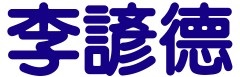 